О муниципальной программе  Малотаябинского  сельского поселенияЯльчикского района Чувашской Республики«Комплексное развитие сельских территорий»Руководствуясь Бюджетным кодексом Российской Федерации, Уставом Малотаябинского сельского поселения Яльчикского района Чувашской Республики, администрация Малотаябинского сельского поселения постановляет:Утвердить прилагаемую муниципальную программу Малотаябинского сельского поселения Яльчикского района Чувашской Республики «Комплексное развитие сельских территорий».Настоящее постановление вступает в силу с момента официального опубликования.Глава Малотаябинского сельского поселения                                                                         В.В. ПетровУтвержденапостановлением администрации Малотаябинского о сельского поселенияЯльчикского района Чувашской Республикиот 28.12.2020 № 78МУНИЦИПАЛЬНАЯ ПРОГРАММАМАЛОТАЯБИНСКОГО СЕЛЬСКОГО ПОСЕЛЕНИЯЯЛЬЧИКСКОГО РАЙОНА ЧУВАШСКОЙ РЕСПУБЛИКИ«КОМПЛЕКСНОЕ РАЗВИТИЕ СЕЛЬСКИХ ТЕРРИТОРИЙ»Паспортмуниципальной программы Малотаябинского сельского поселения Яльчикского районаЧувашской Республики «Комплексное развитие сельских территорий»РАЗДЕЛ I. ПРИОРИТЕТЫ МУНИЦИПАЛЬНОЙ ПОЛИТИКИВ СФЕРЕ РЕАЛИЗАЦИИ МУНИЦИПАЛЬНОЙ ПРОГРАММЫ, ЦЕЛИ, ЗАДАЧИ,ОПИСАНИЕ СРОКОВ РЕАЛИЗАЦИИ МУНИЦИПАЛЬНОЙ ПРОГРАММЫПриоритеты муниципальной политики в сфере комплексного развития сельских территорий определены государственной программой Российской Федерации «Комплексное развитие сельских территорий», утвержденной постановлением Правительства Российской Федерации от 31 мая 2019 г. № 696, Стратегией устойчивого развития сельских территорий Российской Федерации на период до 2030 года, утвержденной распоряжением Правительства Российской Федерации от 2 февраля 2015 г. № 151-р, Стратегией пространственного развития Российской Федерации до 2025 года, утвержденной распоряжением Правительства Российской Федерации от 13 февраля 2019 г. № 207-р, Стратегией социально-экономического развития Чувашской Республики до 2035 года, утвержденной постановлением Кабинета Министров Чувашской Республики от 28 июня 2018 г. № 254, государственной программой Чувашской Республики «Комплексное развитие сельских территорий Чувашской Республики», утвержденной постановлением Кабинета Министров Чувашской Республики от 26 декабря 2019 г. № 606, Стратегией социально-экономического развития Яльчикского района Чувашской Республики до 2035 года, утвержденной решением Собрания депутатов Яльчикского района Чувашской Республики от 18.02.2018 № 32/2-с.Муниципальная программа направлена на достижение следующих основных целей:повышение качества жизни и уровня благосостояния сельского населения;стимулирование инвестиционной активности в агропромышленном комплексе за счет формирования благоприятных инфраструктурных условий в сельской местности;активизация участия граждан, проживающих на сельских территориях, в решении вопросов местного значения;сохранение численности населения.Для достижения указанных целей в рамках реализации Муниципальной программы предусматривается решение следующих задач:удовлетворение потребности сельского населения в благоустроенном жилье;повышение уровня комплексного обустройства населенных пунктов, расположенных в сельской местности, объектами социальной и инженерной инфраструктуры;поддержка инициатив граждан, проживающих на сельских территориях, по улучшению условий жизнедеятельности;содействие сельскохозяйственным товаропроизводителям в обеспечении квалифицированными специалистами;содействие в повышении уровня занятости населения;создание комфортных и экологически благоприятных условий проживания на сельских территориях.Муниципальная программа будет реализовываться в 2020 - 2025 годах. Муниципальная программа не предусматривает выделение отдельных этапов.К целевым показателям (индикаторам) Муниципальной программы относятся:сохранение численности населения;соотношение среднемесячных располагаемых ресурсов сельского и городского домохозяйств Чувашской Республики.Сведения о целевых показателях (индикаторах) Муниципальной программы, подпрограмм Муниципальной программы и их значениях приведены в приложении № 1 к настоящей Муниципальной программе.Перечень целевых показателей (индикаторов) носит открытый характер и предусматривает возможность корректировки в случае потери информативности целевого показателя (индикатора) (достижения максимального значения) и изменения приоритетов муниципальной политики в рассматриваемой сфере.РАЗДЕЛ II. ОБОБЩЕННАЯ ХАРАКТЕРИСТИКА ОСНОВНЫХ МЕРОПРИЯТИЙПОДПРОГРАММ МУНИЦИПАЛЬНОЙ ПРОГРАММЫДостижение целей и решение задач Муниципальной программы будут осуществляться в рамках реализации следующих подпрограммы «Создание и развитие инфраструктуры на сельских территориях».Подпрограмма «Создание и развитие инфраструктуры на сельских территориях».Основное мероприятие 1. Комплексное обустройство населенных пунктов, расположенных в сельской местности, объектами социальной и инженерной инфраструктуры, а также строительство и реконструкция автомобильных дорог.В рамках данного мероприятия предусматривается реализация следующих мероприятий:развитие газификации в сельской местности в рамках обеспечения комплексного развития сельских территорий;развитие водоснабжения в сельской местности в рамках обеспечения комплексного развития сельских территорий;реализация проектов комплексного обустройства площадок под компактную жилищную застройку;разработка проектно-сметной документации на объекты капитального строительства, проведение государственной экспертизы проектной документации и достоверности определения сметной стоимости объектов капитального строительства;реализация проектов комплексного развития сельских территорий;проектирование и строительство (реконструкция) автомобильных дорог общего пользования местного значения с твердым покрытием до сельских населенных пунктов, не имеющих круглогодичной связи с сетью автомобильных дорог общего пользования, в том числе строительство (реконструкция) автомобильных дорог общего пользования с твердым покрытием, ведущих от сети автомобильных дорог общего пользования к ближайшим общественно значимым объектам сельских населенных пунктов, а также к объектам производства и переработки сельскохозяйственной продукции, в рамках развития транспортной инфраструктуры на сельских территориях;проектирование, строительство, реконструкция автомобильных дорог общего пользования местного значения вне границ населенных пунктов в границах муниципального района и в границах населенных пунктов поселений;реализация проектов развития общественной инфраструктуры, основанных на местных инициативах;обустройство объектами инженерной инфраструктуры и благоустройство площадок, расположенных на сельских территориях, под компактную жилищную застройку.Основное мероприятие 2. Реализация мероприятий по благоустройству сельских территорий.Данное мероприятие предусматривает благоустройство сельских территорий.Основное мероприятие 3. Реализация проектов, направленных на благоустройство и развитие территорий населенных пунктов Яльчикского сельского поселения.Данное мероприятие предусматривает реализацию мероприятий по благоустройству и развитию территорий населенных пунктов Яльчикского сельского поселения.РАЗДЕЛ III. ОБОСНОВАНИЕ ОБЪЕМА ФИНАНСОВЫХ РЕСУРСОВ,НЕОБХОДИМЫХ ДЛЯ РЕАЛИЗАЦИИ МУНИЦИПАЛЬНОЙ ПРОГРАММЫ(С РАСШИФРОВКОЙ ПО ИСТОЧНИКАМ ФИНАНСИРОВАНИЯ,ПО ГОДАМ РЕАЛИЗАЦИИ МУНИЦИПАЛЬНОЙ ПРОГРАММЫ)Расходы Муниципальной программы формируются за счет средств республиканского бюджета Чувашской Республики, бюджета Яльчикского района Чувашской Республики, бюджета Малотаябинского сельского поселения и внебюджетных источников.Прогнозируемый объем финансирования Муниципальной программы в 2020 - 2025 годах составляет 1 706,1 тыс. рублей, в том числе:в 2020 году – 751,19 тыс. рублей;в 2021 году – 954,91тыс. рублей;в 2022 году – 0,0 тыс. рублей;в 2023 году – 0,0 тыс. рублей;в 2024 году – 0,0 тыс. рублей;в 2025 году – 0,0 тыс. рублей;из них средства:республиканского бюджета Чувашской Республики – 1023,66 тыс. рублей (60,0 процентов), в том числе:в 2020 году – 450,71тыс. рублей;в 2021 году – 572,95 тыс. рублей;в 2022 году – 0,0 тыс. рублей;в 2023 году – 0,0 тыс. рублей;в 2024 году – 0,0 тыс. рублей;в 2025 году – 0,0 тыс. рублей;бюджета Яльчикского района Чувашской Республики –0,0 тыс. рублей (0 процент), в том числе:в 2020 году – 0,0 тыс. рублей;в 2021 году – 0,0 тыс. рублей;в 2022 году – 0,0 тыс. рублей;в 2023 году – 0,0 тыс. рублей;в 2024 году - 0,0 тыс. рублей;в 2025 году - 0,0 тыс. рублей;бюджета Малотаябинского сельского поселения – 165,85 тыс. рублей (9,7 процентов), в том числе:в 2020 году – 8,16 тыс. рублей;в 2021 году – 57,69 тыс. рублей;в 2022 году – 0,0 тыс. рублей;в 2023 году – 0,0 тыс. рублей;в 2024 году - 0,0 тыс. рублей;в 2025 году - 0,0 тыс. рублей;внебюджетных источников – 276,6 тыс. рублей (16,2 процента), в том числе:в 2020 году – 52,32 тыс. рублей;в 2021 году – 224,28 тыс. рублей;в 2022 году – 0,0 тыс. рублей;в 2023 году – 0,0 тыс. рублей;в 2024 году - 0,0 тыс. рублей;в 2025 году - 0,0 тыс. рублей.Объемы финансирования Муниципальной программы уточняются ежегодно при формировании бюджетов всех уровней на очередной финансовый год и плановый период.Ресурсное обеспечение и прогнозная (справочная) оценка расходов за счет всех источников финансирования реализации Муниципальной программы приведены в приложении № 2 к Муниципальной программе.Приложение № 1к муниципальной программеЯльчикского сельского поселенияЯльчикского района Чувашской Республики«Комплексное развитие сельских территорий»СВЕДЕНИЯО ЦЕЛЕВЫХ ПОКАЗАТЕЛЯХ (ИНДИКАТОРАХ)МУНИЦИПАЛЬНОЙ ПРОГРАММЫ Малотаябинского сельского поселения ЯЛЬЧИКСКОГО РАЙОНА ЧУВАШСКОЙ РЕСПУБЛИКИ «КОМПЛЕКСНОЕ РАЗВИТИЕ СЕЛЬСКИХ ТЕРРИТОРИЙ», ПОДПРОГРАММ МУНИЦИПАЛЬНОЙ ПРОГРАММЫ Малотаябинского сельского поселения ЯЛЬЧИКСКОГО РАЙОНА ЧУВАШСКОЙ РЕСПУБЛИКИ«КОМПЛЕКСНОЕ РАЗВИТИЕ СЕЛЬСКИХ ТЕРРИТОРИЙ» И ИХ ЗНАЧЕНИЯХ_________________Приложение № 2к муниципальной программеМалотаябинского  сельского поселенияЯльчикского района Чувашской Республики«Комплексное развитие сельских территорий»РЕСУРСНОЕ ОБЕСПЕЧЕНИЕИ ПРОГНОЗНАЯ (СПРАВОЧНАЯ) ОЦЕНКА РАСХОДОВЗА СЧЕТ ВСЕХ ИСТОЧНИКОВ ФИНАНСИРОВАНИЯ РЕАЛИЗАЦИИМУНИЦИПАЛЬНОЙ ПРОГРАММЫ Малотаябинского сельского поселения ЯЛЬЧИКСКОГО РАЙОНА ЧУВАШСКОЙ РЕСПУБЛИКИ «КОМПЛЕКСНОЕ РАЗВИТИЕ СЕЛЬСКИХ ТЕРРИТОРИЙ»Приложение № 3к муниципальной программеЯльчикского сельского поселенияЯльчикского района Чувашской Республики«Комплексное развитие сельских территорий»ПОДПРОГРАММА«СОЗДАНИЕ И РАЗВИТИЕ ИНФРАСТРУКТУРЫНА СЕЛЬСКИХ ТЕРРИТОРИЯХ» МУНИЦИПАЛЬНОЙ ПРОГРАММЫМалотаябинского  СЕЛЬСКОГО ПОСЕЛЕНИЯ ЯЛЬЧИКСКОГО РАЙОНА ЧУВАШСКОЙ РЕСПУБЛИКИ «КОМПЛЕКСНОЕ РАЗВИТИЕ СЕЛЬСКИХ ТЕРРИТОРИЙ»Паспорт подпрограммыРАЗДЕЛ I. ПРИОРИТЕТЫ И ЦЕЛИ ПОДПРОГРАММЫПриоритетами муниципальной политики в сфере реализации подпрограммы «Создание и развитие инфраструктуры на сельских территориях» Муниципальной программы (далее - подпрограмма) является повышение уровня жизни в сельской местности.Основными целями подпрограммы являются обеспечение создания комфортных условий жизнедеятельности в сельской местности, активизация участия граждан, проживающих на сельских территориях, в решении вопросов местного значения.РАЗДЕЛ II. ПЕРЕЧЕНЬ И СВЕДЕНИЯ О ЦЕЛЕВЫХ ПОКАЗАТЕЛЯХ (ИНДИКАТОРАХ) ПОДПРОГРАММЫ С РАСШИФРОВКОЙ ПЛАНОВЫХ ЗНАЧЕНИЙ ПО ГОДАМ ЕЕ РЕАЛИЗАЦИИЦелевыми показателями (индикаторами) подпрограммы являются:количество реализованных проектов развития общественной инфраструктуры, основанных на местных инициативах;количество реализованных общественно значимых проектов по благоустройству сельских территорий;количество реализованных проектов, направленных на благоустройство и развитие территорий населенных пунктов Яльчикского сельского поселения.В результате реализации мероприятий подпрограммы ожидается достижение к 2025 году следующего целевого показателя (индикатора):количество реализованных проектов развития общественной инфраструктуры, основанных на местных инициативах:в 2020 году – 1 единица;в 2021 году - 9 единиц;в 2022 году - 5 единиц;в 2023 году - 6 единиц;в 2024 году - 6 единиц;в 2025 году - 6 единиц;количество реализованных общественно значимых проектов по благоустройству сельских территорий:в 2020 году - 1 единица;в 2021 году - 0 единиц;в 2022 году - 0 единиц;в 2023 году - 1 единица;в 2024 году - 1 единица;в 2025 году - 1 единица;количество реализованных проектов, направленных на благоустройство и развитие территорий населенных пунктов Яльчикского сельского поселения:в 2020 году - 6 единиц;в 2021 году - 0 единиц;в 2022 году - 0 единиц;в 2023 году - 0 единиц;в 2024 году - 0 единиц;в 2025 году - 0 единиц.РАЗДЕЛ III. ХАРАКТЕРИСТИКА ОСНОВНЫХ МЕРОПРИЯТИЙ,МЕРОПРИЯТИЙ ПОДПРОГРАММЫ С УКАЗАНИЕМ СРОКОВ ИХ РЕАЛИЗАЦИИОсновные мероприятия подпрограммы направлены на реализацию поставленных целей и задач подпрограммы и Муниципальной программы в целом.Подпрограмма включает два основных мероприятия.Основное мероприятие 1. Комплексное обустройство населенных пунктов, расположенных в сельской местности, объектами социальной и инженерной инфраструктуры, а также строительство и реконструкция автомобильных дорог.Мероприятие 1.1. Развитие газификации в сельской местности в рамках обеспечения комплексного развития сельских территорий.Данное мероприятие направлено на повышение уровня снабжения населения сетевым газом.Оживленные темпы жилищного строительства на сельских территориях повышают актуальность вопроса газификации сельских территорий.Мероприятие 1.2. Развитие водоснабжения в сельской местности в рамках обеспечения комплексного развития сельских территорий.Реализация данного мероприятия позволит обеспечить сельское население питьевой водой надлежащего качества.Мероприятие 1.2.1.   Реконструкция сетей водоснабжения   д. Полевые Козыльяры.Мероприятие 1.2.2.  Реконструкция сетей водоснабжения с.  Сабанчино,Мероприятие 1.3. Реализация проектов комплексного обустройства площадок под компактную жилищную застройку.В рамках мероприятия предусматривается государственная поддержка проектов, предусматривающих комплексное освоение земельных участков в целях осуществления компактного жилищного строительства и создания благоприятных условий для жизнедеятельности граждан на территории компактной застройки.Мероприятие 1.4. Разработка проектно-сметной документации на объекты капитального строительства, проведение государственной экспертизы проектной документации и достоверности определения сметной стоимости объектов капитального строительства.Данное мероприятие предусматривает разработку проектно-сметной документации на объекты капитального строительства, проведение государственной экспертизы проектной документации и достоверности определения сметной стоимости объектов капитального строительства.Мероприятие 1.5. Реализация проектов комплексного развития сельских территорий.Данное мероприятие предусматривает реализацию проектов комплексного развития сельских территорий.Мероприятие 1.6. Проектирование и строительство (реконструкция) автомобильных дорог общего пользования местного значения с твердым покрытием до сельских населенных пунктов, не имеющих круглогодичной связи с сетью автомобильных дорог общего пользования, в том числе строительство (реконструкция) автомобильных дорог общего пользования с твердым покрытием, ведущих от сети автомобильных дорог общего пользования к ближайшим общественно значимым объектам сельских населенных пунктов, а также к объектам производства и переработки сельскохозяйственной продукции, в рамках развития транспортной инфраструктуры на сельских территориях.Данное мероприятие предусматривает строительство и реконструкцию автомобильных дорог общего пользования с твердым покрытием, ведущих от сети автомобильных дорог общего пользования к общественно значимым объектам населенных пунктов, расположенных на сельских территориях, объектам производства и переработки продукции.Мероприятие 1.7. Проектирование, строительство, реконструкция автомобильных дорог общего пользования местного значения вне границ населенных пунктов в границах муниципального района и в границах населенных пунктов поселений.Мероприятие 1.8. Реализация проектов развития общественной инфраструктуры, основанных на местных инициативах.Данное мероприятие предусматривает реализацию проектов развития общественной инфраструктуры, основанных на местных инициативах.Мероприятие 1.9. Обустройство объектами инженерной инфраструктуры и благоустройство площадок, расположенных на сельских территориях, под компактную жилищную застройку.Основное мероприятие 2. Реализация мероприятий по благоустройству сельских территорий.Мероприятие 2.1. Благоустройство сельских территорий.Данное мероприятие предусматривает реализацию общественно значимых проектов по благоустройству сельских территорий.Основное мероприятие 3. Реализация проектов, направленных на благоустройство и развитие территорий населенных пунктов Яльчикского сельского поселения.Мероприятие 3.1. Реализация проектов, направленных на благоустройство и развитие территорий населенных пунктов Яльчикского сельского поселения.Мероприятие 3.2. Реализация проектов, направленных на поощрение и популяризацию достижений сельских и городских поселений в сфере развития сельских территорий, в том числе приобретение автотранспортных средств.Реализация подпрограммы осуществляется в 2020 - 2025 годах.РАЗДЕЛ IV. ОБОСНОВАНИЕ ОБЪЕМА ФИНАНСОВЫХ РЕСУРСОВ,НЕОБХОДИМЫХ ДЛЯ РЕАЛИЗАЦИИ ПОДПРОГРАММЫ(С РАСШИФРОВКОЙ ПО ИСТОЧНИКАМ ФИНАНСИРОВАНИЯ,ПО ГОДАМ РЕАЛИЗАЦИИ ПОДПРОГРАММЫ)Расходы подпрограммы формируются за счет средств республиканского бюджета Чувашской Республики, бюджета Яльчикского района Чувашской Республики, бюджета Малотаябинского сельского поселения и внебюджетных источников.Прогнозируемые объемы бюджетных ассигнований на реализацию мероприятий подпрограммы в 2020 - 2025 годах составляют 10491,2 тыс. рублей, в том числе:в 2020 году – 6316,2 тыс. рублей;в 2021 году – 4175,0тыс. рублей;в 2022 году – 0,0 тыс. рублей;в 2023 году – 0,0 тыс. рублей;в 2024 году – 0,0 тыс. рублей;в 2025 году – 0,0 тыс. рублей;из них средства:республиканского бюджета Чувашской Республики – 6694,9 тыс. рублей (63,8 процента), в том числе:в 2020 году – 4189,9 тыс. рублей;в 2021 году – 2505,0 тыс. рублей;в 2022 году – 0,0 тыс. рублей;в 2023 году – 0,0 тыс. рублей;в 2024 году – 0,0 тыс. рублей;в 2025 году – 0,0 тыс. рублей;бюджета Яльчикского района Чувашской Республики – 2465,6 тыс. рублей (23,5 процента), в том числе:в 2020 году – 1240,7 тыс. рублей;в 2021 году – 1224,9 тыс. рублей;в 2022 году – 0,0 тыс. рублей;в 2023 году – 0,0 тыс. рублей;в 2024 году - 0,0 тыс. рублей;в 2025 году - 0,0 тыс. рублей;бюджета Малотаябинского сельского поселения – 113,6 тыс. рублей (1,1 процент), в том числе:в 2020 году – 113,6 тыс. рублей;в 2021 году – 0,0 тыс. рублей;в 2022 году – 0,0 тыс. рублей;в 2023 году – 0,0 тыс. рублей;в 2024 году - 0,0 тыс. рублей;в 2025 году - 0,0 тыс. рублей;внебюджетных источников – 1217,1 тыс. рублей (11,6 процентов), в том числе:в 2020 году – 772,0 тыс. рублей;в 2021 году – 445,1 тыс. рублей;в 2022 году – 0,0 тыс. рублей;в 2023 году – 0,0 тыс. рублей;в 2024 году - 0,0 тыс. рублей;в 2025 году - 0,0 тыс. рублей.Объемы финансирования подпрограммы уточняются ежегодно при формировании бюджета Яльчикского района Чувашской Республики на очередной финансовый год и плановый период.Ресурсное обеспечение реализации подпрограммы за счет всех источников финансирования приведено в приложении к настоящей подпрограмме.Приложениек подпрограмме «Созданиеи развитие инфраструктуры на сельскихтерриториях» муниципальной программы Малотаябинскогоо сельского поселенияЯльчикского района Чувашской Республики«Комплексное развитие сельских территорий»РЕСУРСНОЕ ОБЕСПЕЧЕНИЕРЕАЛИЗАЦИИ ПОДПРОГРАММЫ «СОЗДАНИЕ И РАЗВИТИЕ ИНФРАСТРУКТУРЫ НА СЕЛЬСКИХ ТЕРРИТОРИЯХ» МУНИЦИПАЛЬНОЙ ПРОГРАММЫ МАЛОТАЯБИНСКОГО  	СЕЛЬСКОГО ПОСЕЛЕНИЯ ЯЛЬЧИКСКОГО РАЙОНА ЧУВАШСКОЙ РЕСПУБЛИКИ «КОМПЛЕКСНОЕ РАЗВИТИЕ СЕЛЬСКИХ ТЕРРИТОРИЙ»_______________________Чёваш Республики Елч.к район.К.=.н Таяпа ял поселений.н администрацийĕЙЫШĂНУ2022 =.  декабрĕн  28-м.ш. 78 №                    К.=.н Таяпа ял.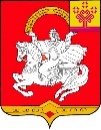 Чувашская РеспубликаЯльчикский районАдминистрация Малотаябинского сельского поселенияПОСТАНОВЛЕНИ         «28» декабря 2020 г. № 78деревня Малая ТаябаОтветственный исполнитель Муниципальной программы-Администрация Малотаябинского сельского поселения Яльчикского района Чувашской РеспубликиПодпрограммы Муниципальной программы-«Создание и развитие инфраструктуры на сельских территориях»Цели Муниципальной программы-повышение качества жизни и уровня благосостояния сельского населения;стимулирование инвестиционной активности в агропромышленном комплексе за счет формирования благоприятных инфраструктурных условий в сельской местности;сохранение численности населенияЗадачи Муниципальной программы-удовлетворение потребности сельского населения в благоустроенном жилье;повышение уровня комплексного обустройства населенных пунктов, расположенных в сельской местности, объектами социальной и инженерной инфраструктуры;поддержка инициатив граждан, проживающих на сельских территориях, по улучшению условий жизнедеятельности;содействие сельскохозяйственным товаропроизводителям в обеспечении квалифицированными специалистами;содействие в повышении уровня занятости населения;создание комфортных и экологически благоприятных условий проживания на сельских территорияхЦелевые показатели (индикаторы) Муниципальной программы-к 2025 году предусматривается достижение следующих целевых показателей (индикаторов):сохранение численности населения - 950 человек;соотношение среднемесячных располагаемых ресурсов сельского и городского домохозяйств Чувашской Республики - 86 процентовСрок реализации Муниципальной программы-2020 - 2025 годыОбъемы финансирования Муниципальной программы с разбивкой по годам реализации Муниципальной программы-прогнозируемые объемы бюджетных ассигнований на реализацию мероприятий Муниципальной программы в 2020 - 2025 годах составляют 1 706,1 тыс. рублей, в том числе:в 2020 году – 751,19 тыс. рублей;в 2021 году – 954,91 тыс. рублей;в 2022 году – 0,0 тыс. рублей;в 2023 году – 0,0 тыс. рублей;в 2024 году – 0,0 тыс. рублей;в 2025 году – 0,0 тыс. рублей;из них средства:республиканского бюджета Чувашской Республики – 1 023,66 тыс. рублей (60,0 процентов), в том числе:в 2020 году –  450,71 тыс. рублей;в 2021 году –  572,95 тыс. рублей;в 2022 году – 0,0 тыс. рублей;в 2023 году – 0,0 тыс. рублей;в 2024 году – 0,0 тыс. рублей;в 2025 году – 0,0 тыс. рублей;бюджета Яльчикского района Чувашской Республики – 0,0 тыс. рублей (0 процент), в том числе:в 2020 году – 0,0  тыс. рублей;в 2021 году –  0,0тыс. рублей;в 2022 году – 0,0 тыс. рублей;в 2023 году – 0,0 тыс. рублей;в 2024 году - 0,0 тыс. рублей;в 2025 году - 0,0 тыс. рублей;бюджета Малотаябинского сельского поселения – 165,85 тыс. рублей (9,7 процентов), в том числе:в 2020 году – 8,16 тыс. рублей;в 2021 году –  157,69 тыс. рублей;в 2022 году –  0,0  тыс. рублей;в 2023 году – 0,0 тыс. рублей;в 2024 году - 0,0 тыс. рублей;в 2025 году - 0,0 тыс. рублей;внебюджетных источников – 276,6 тыс. рублей (16,2 процент2), в том числе:в 2020 году – 52,32 тыс. рублей;в 2021 году – 224,28 тыс. рублей;в 2022 году – 0,0 тыс. рублей;в 2023 году – 0,0 тыс. рублей;в 2024 году - 0,0 тыс. рублей;в 2025 году - 0,0 тыс. рублей.Объемы и источники финансирования Муниципальной программы уточняются ежегодно при формировании бюджетов всех уровней на очередной финансовый год и плановый периодОжидаемые результаты реализации Муниципальной программы-удовлетворение потребности организаций в квалифицированных трудовых кадрах;повышение качества жизни и уровня благосостояния сельского населения;повышение уровня занятости сельского населения;создание комфортных и экологически благоприятных условий проживания на сельских территориях;повышение транспортной доступности сельских населенных пунктов, развитие телекоммуникационной, инженерной, социальной инфраструктуры сельских территорий;снижение миграционного оттока сельского населения;улучшение демографической ситуации в сельской местности и сохранение тенденций роста рождаемости и повышения продолжительности жизни сельского населения;повышение общественной значимости развития сельских территорий и привлекательности сельской местности для проживания и работы.Nп/пЦелевой показатель (индикатор) (наименование)Единица измеренияЗначения целевых показателей (индикаторов)Значения целевых показателей (индикаторов)Значения целевых показателей (индикаторов)Значения целевых показателей (индикаторов)Значения целевых показателей (индикаторов)Значения целевых показателей (индикаторов)Значения целевых показателей (индикаторов)Nп/пЦелевой показатель (индикатор) (наименование)Единица измерения201920202021202220232024202512345678910Муниципальная программа Малотаябинского сельского поселения Яльчикского района Чувашской Республики «Комплексное развитие сельских территорийМуниципальная программа Малотаябинского сельского поселения Яльчикского района Чувашской Республики «Комплексное развитие сельских территорийМуниципальная программа Малотаябинского сельского поселения Яльчикского района Чувашской Республики «Комплексное развитие сельских территорийМуниципальная программа Малотаябинского сельского поселения Яльчикского района Чувашской Республики «Комплексное развитие сельских территорийМуниципальная программа Малотаябинского сельского поселения Яльчикского района Чувашской Республики «Комплексное развитие сельских территорийМуниципальная программа Малотаябинского сельского поселения Яльчикского района Чувашской Республики «Комплексное развитие сельских территорийМуниципальная программа Малотаябинского сельского поселения Яльчикского района Чувашской Республики «Комплексное развитие сельских территорийМуниципальная программа Малотаябинского сельского поселения Яльчикского района Чувашской Республики «Комплексное развитие сельских территорийМуниципальная программа Малотаябинского сельского поселения Яльчикского района Чувашской Республики «Комплексное развитие сельских территорийМуниципальная программа Малотаябинского сельского поселения Яльчикского района Чувашской Республики «Комплексное развитие сельских территорий1.Сохранение численности населениячеловек42814181413541354135413541352.Соотношение среднемесячных располагаемых ресурсов сельского и городского домохозяйств Чувашской Республики%80,080,080,080,082,084,086,0Подпрограмма «Создание и развитие инфраструктуры на сельских территориях»Подпрограмма «Создание и развитие инфраструктуры на сельских территориях»Подпрограмма «Создание и развитие инфраструктуры на сельских территориях»Подпрограмма «Создание и развитие инфраструктуры на сельских территориях»Подпрограмма «Создание и развитие инфраструктуры на сельских территориях»Подпрограмма «Создание и развитие инфраструктуры на сельских территориях»Подпрограмма «Создание и развитие инфраструктуры на сельских территориях»Подпрограмма «Создание и развитие инфраструктуры на сельских территориях»Подпрограмма «Создание и развитие инфраструктуры на сельских территориях»Подпрограмма «Создание и развитие инфраструктуры на сельских территориях»1.Количество реализованных проектов развития общественной инфраструктуры, основанных на местных инициативахединиц19566662.Количество реализованных общественно значимых проектов по благоустройству сельских территорийединиц10011113.Количество реализованных проектов, направленных на благоустройство и развитие территорий населенных пунктов Яльчикского сельского поселенияединиц6000000СтатусНаименование муниципальной программы (подпрограммы муниципальной программы, основного мероприятия)Код бюджетной классификацииКод бюджетной классификацииИсточники финансированияРасходы по годам, тыс. рублейРасходы по годам, тыс. рублейРасходы по годам, тыс. рублейРасходы по годам, тыс. рублейРасходы по годам, тыс. рублейРасходы по годам, тыс. рублейСтатусНаименование муниципальной программы (подпрограммы муниципальной программы, основного мероприятия)главный распорядитель бюджетных средствцелевая статья расходовИсточники финансирования2020202120222023202420251234567891011Муниципальная программа «Комплексное развитие сельских территорий»всего6316,24175,00,00,00,00,0Муниципальная программа «Комплексное развитие сельских территорий»федеральный бюджет0,00,00,00,00,00,0Муниципальная программа «Комплексное развитие сельских территорий»республиканский бюджет Чувашской Республики4189,92505,00,00,00,00,0Муниципальная программа «Комплексное развитие сельских территорий»бюджет Яльчикского района Чувашской Республики1240,71224,90,00,00,00,0Муниципальная программа «Комплексное развитие сельских территорий»бюджет Яльчикского сельского поселения113,60,00,00,00,00,0Муниципальная программа «Комплексное развитие сельских территорий»внебюджетные источники772,0445,10,00,00,00,0Подпрограмма«Создание и развитие инфраструктуры на сельских территориях»всего6316,24175,00,00,00,00,0Подпрограмма«Создание и развитие инфраструктуры на сельских территориях»федеральный бюджет0,00,00,00,00,00,0Подпрограмма«Создание и развитие инфраструктуры на сельских территориях»республиканский бюджет Чувашской Республики4189,92505,00,00,00,00,0Подпрограмма«Создание и развитие инфраструктуры на сельских территориях»бюджет Яльчикского района Чувашской Республики1240,71224,90,00,00,00,0Подпрограмма«Создание и развитие инфраструктуры на сельских территориях»бюджет Яльчикского сельского поселения113,60,00,00,00,00,0Подпрограмма«Создание и развитие инфраструктуры на сельских территориях»внебюджетные источники772,0445,10,00,00,00,0Основное мероприятие 1«Комплексное обустройство населенных пунктов, расположенных в сельской местности, объектами социальной и инженерной инфраструктуры, а также строительство и реконструкция автомобильных дорог»всего5716,24175,00,00,00,00,0Основное мероприятие 1«Комплексное обустройство населенных пунктов, расположенных в сельской местности, объектами социальной и инженерной инфраструктуры, а также строительство и реконструкция автомобильных дорог»федеральный бюджет0,00,00,00,00,00,0Основное мероприятие 1«Комплексное обустройство населенных пунктов, расположенных в сельской местности, объектами социальной и инженерной инфраструктуры, а также строительство и реконструкция автомобильных дорог»республиканский бюджет Чувашской Республики3589,92505,00,00,00,00,0Основное мероприятие 1«Комплексное обустройство населенных пунктов, расположенных в сельской местности, объектами социальной и инженерной инфраструктуры, а также строительство и реконструкция автомобильных дорог»бюджет Яльчикского района Чувашской Республики1240,71224,90,00,00,00,0Основное мероприятие 1«Комплексное обустройство населенных пунктов, расположенных в сельской местности, объектами социальной и инженерной инфраструктуры, а также строительство и реконструкция автомобильных дорог»бюджет Яльчикского сельского поселения113,60,00,00,00,00,0Основное мероприятие 1«Комплексное обустройство населенных пунктов, расположенных в сельской местности, объектами социальной и инженерной инфраструктуры, а также строительство и реконструкция автомобильных дорог»внебюджетные источники772,0445,10,00,00,00,0Основное мероприятие 2«Реализация мероприятий по благоустройству сельских территорий»федеральный бюджет0,00,00,00,00,00,0Основное мероприятие 2«Реализация мероприятий по благоустройству сельских территорий»республиканский бюджет Чувашской Республики0,00,00,00,00,00,0Основное мероприятие 2«Реализация мероприятий по благоустройству сельских территорий»бюджет Яльчикского района Чувашской Республики0,00,00,00,00,00,0Основное мероприятие 2«Реализация мероприятий по благоустройству сельских территорий»бюджет Яльчикского сельского поселения0,00,00,00,00,00,0Основное мероприятие 2«Реализация мероприятий по благоустройству сельских территорий»внебюджетные источники0,00,00,00,00,00,0Основное мероприятие 3Реализация проектов, направленных на благоустройство и развитие территорий населенных пунктов Яльчикского сельского поселениявсего600,00,00,00,00,00,0Основное мероприятие 3Реализация проектов, направленных на благоустройство и развитие территорий населенных пунктов Яльчикского сельского поселенияфедеральный бюджет0,00,00,00,00,00,0Основное мероприятие 3Реализация проектов, направленных на благоустройство и развитие территорий населенных пунктов Яльчикского сельского поселенияреспубликанский бюджет Чувашской Республики600,00,00,00,00,00,0Основное мероприятие 3Реализация проектов, направленных на благоустройство и развитие территорий населенных пунктов Яльчикского сельского поселениябюджет Яльчикского района Чувашской Республики0,00,00,00,00,00,0Основное мероприятие 3Реализация проектов, направленных на благоустройство и развитие территорий населенных пунктов Яльчикского сельского поселениябюджет Яльчикского сельского поселения0,00,00,00,00,00,0Основное мероприятие 3Реализация проектов, направленных на благоустройство и развитие территорий населенных пунктов Яльчикского сельского поселениявнебюджетные источники0,00,00,00,00,00,0Ответственный исполнитель подпрограммы-Администрация Малотаябинского сельского поселения Яльчикского района Чувашской РеспубликиЦели подпрограммы-обеспечение создания комфортных условий жизнедеятельности в сельской местности;активизация участия граждан, проживающих на сельских территориях, в решении вопросов местного значенияЗадачи подпрограммы-развитие инженерной и социальной инфраструктуры на сельских территориях;развитие транспортной инфраструктуры на сельских территориях;благоустройство сельских территорийЦелевые показатели (индикаторы) подпрограммы-к 2025 году предусматривается достижение следующего целевого показателя (индикатора):количество реализованных проектов развития общественной инфраструктуры, основанных на местных инициативах, - 39 единиц;количество реализованных общественно значимых проектов по благоустройству сельских территорий, - 1 ед.Срок реализации подпрограммы-2020 - 2025 годыОбъемы финансирования реализации подпрограммы с разбивкой по годам реализации подпрограммы-прогнозируемые объемы бюджетных ассигнований на реализацию мероприятий подпрограммы в 2020 - 2025 годах составляют   тыс. рублей, в том числе:в 2020 году –   тыс. рублей;в 2021 году –  тыс. рублей;в 2022 году – 0,0 тыс. рублей;в 2023 году – 0,0 тыс. рублей;в 2024 году – 0,0 тыс. рублей;в 2025 году – 0,0 тыс. рублей;из них средства:республиканского бюджета Чувашской Республики –   тыс. рублей (63,8 процента), в том числе:в 2020 году –   тыс. рублей;в 2021 году –   тыс. рублей;в 2022 году – 0,0 тыс. рублей;в 2023 году – 0,0 тыс. рублей;в 2024 году – 0,0 тыс. рублей;в 2025 году – 0,0 тыс. рублей;бюджета Яльчикского района Чувашской Республики –   тыс. рублей (23,5 процента), в том числе:в 2020 году –   тыс. рублей;в 2021 году –   тыс. рублей;в 2022 году – 0,0 тыс. рублей;в 2023 году – 0,0 тыс. рублей;в 2024 году - 0,0 тыс. рублей;в 2025 году - 0,0 тыс. рублей;бюджета Малотаябинского сельского поселения –   тыс. рублей (1,1 процент), в том числе:в 2020 году –   тыс. рублей;в 2021 году – 0,0 тыс. рублей;в 2022 году – 0,0 тыс. рублей;в 2023 году – 0,0 тыс. рублей;в 2024 году - 0,0 тыс. рублей;в 2025 году - 0,0 тыс. рублей;внебюджетных источников – 1217,1 тыс. рублей (11,6 процентов), в том числе:в 2020 году – 772,0 тыс. рублей;в 2021 году – 445,1 тыс. рублей;в 2022 году – 0,0 тыс. рублей;в 2023 году – 0,0 тыс. рублей;в 2024 году - 0,0 тыс. рублей;в 2025 году - 0,0 тыс. рублей.Объемы финансирования подпрограммы уточняются ежегодно при формировании бюджетов всех уровней на очередной финансовый год и плановый периодОжидаемые результаты реализации подпрограммы-повышение уровня социально-инженерного обустройства сельских территорий;снижение миграционного оттока населения;преодоление оторванности жителей села от социальных учреждений, более полное удовлетворение их общественно-культурных потребностей;повышение общественной значимости развития сельских территорий и привлекательности сельской местности для проживания и работы.СтатусНаименование подпрограммы муниципальной программы (основного мероприятия, мероприятия)Задача подпрограммы муниципальной программы Ответственный исполнитель, соисполнительКод бюджетной классификацииКод бюджетной классификацииКод бюджетной классификацииКод бюджетной классификацииИсточники финансированияРасходы по годам, тыс. рублейРасходы по годам, тыс. рублейРасходы по годам, тыс. рублейРасходы по годам, тыс. рублейРасходы по годам, тыс. рублейРасходы по годам, тыс. рублейСтатусНаименование подпрограммы муниципальной программы (основного мероприятия, мероприятия)Задача подпрограммы муниципальной программы Ответственный исполнитель, соисполнительглавный распорядитель бюджетных средствраздел, подразделцелевая статья расходовгруппа (подгруппа) вида расходовИсточники финансирования202020212022202320242025123456789101112131415Подпрограмма«Создание и развитие инфраструктуры на сельских территориях»Администрация  сельского поселениявсего6316,24175,00,00,00,00,0Подпрограмма«Создание и развитие инфраструктуры на сельских территориях»Администрация  сельского поселенияфедеральный бюджет0,00,00,00,00,00,0Подпрограмма«Создание и развитие инфраструктуры на сельских территориях»Администрация  сельского поселенияреспубликанский бюджет Чувашской Республики4189,92505,00,00,00,00,0Подпрограмма«Создание и развитие инфраструктуры на сельских территориях»Администрация  сельского поселениябюджет Яльчикского района Чувашской Республики1240,71224,90,00,00,00,0Подпрограмма«Создание и развитие инфраструктуры на сельских территориях»Администрация  сельского поселениябюджет Яльчикского сельского поселения113,60,00,00,00,00,0Подпрограмма«Создание и развитие инфраструктуры на сельских территориях»Администрация  сельского поселениявнебюджетные источники772,0445,10,00,00,00,0Основное мероприятие 1Комплексное обустройство населенных пунктов, расположенных в сельской местности, объектами социальной и инженерной инфраструктуры, а также строительство и реконструкция автомобильных дорогразвитие инженерной и социальной инфраструктуры на сельских территориях, развитие транспортной инфраструктуры на сельских территорияхАдминистрация  сельского поселениявсего5716,24175,00,00,00,00,0Основное мероприятие 1Комплексное обустройство населенных пунктов, расположенных в сельской местности, объектами социальной и инженерной инфраструктуры, а также строительство и реконструкция автомобильных дорогразвитие инженерной и социальной инфраструктуры на сельских территориях, развитие транспортной инфраструктуры на сельских территорияхАдминистрация  сельского поселенияфедеральный бюджет0,00,00,00,00,00,0Основное мероприятие 1Комплексное обустройство населенных пунктов, расположенных в сельской местности, объектами социальной и инженерной инфраструктуры, а также строительство и реконструкция автомобильных дорогразвитие инженерной и социальной инфраструктуры на сельских территориях, развитие транспортной инфраструктуры на сельских территорияхАдминистрация  сельского поселенияреспубликанский бюджет Чувашской Республики3589,92505,00,00,00,00,0Основное мероприятие 1Комплексное обустройство населенных пунктов, расположенных в сельской местности, объектами социальной и инженерной инфраструктуры, а также строительство и реконструкция автомобильных дорогразвитие инженерной и социальной инфраструктуры на сельских территориях, развитие транспортной инфраструктуры на сельских территорияхАдминистрация  сельского поселениябюджет Яльчикского района Чувашской Республики1240,71224,90,00,00,00,0Основное мероприятие 1Комплексное обустройство населенных пунктов, расположенных в сельской местности, объектами социальной и инженерной инфраструктуры, а также строительство и реконструкция автомобильных дорогразвитие инженерной и социальной инфраструктуры на сельских территориях, развитие транспортной инфраструктуры на сельских территорияхАдминистрация  сельского поселениябюджет Яльчикского сельского поселения113,60,00,00,00,00,0Основное мероприятие 1Комплексное обустройство населенных пунктов, расположенных в сельской местности, объектами социальной и инженерной инфраструктуры, а также строительство и реконструкция автомобильных дорогразвитие инженерной и социальной инфраструктуры на сельских территориях, развитие транспортной инфраструктуры на сельских территорияхАдминистрация  сельского поселениявнебюджетные источники772,0445,10,00,00,00,0Мероприятие 1.1Развитие газификации в сельской местности в рамках обеспечения комплексного развития сельских территорийАдминистрациясельского поселениявсего0,00,00,00,00,00,0Мероприятие 1.1Развитие газификации в сельской местности в рамках обеспечения комплексного развития сельских территорийАдминистрациясельского поселенияфедеральный бюджет0,00,00,00,00,00,0Мероприятие 1.1Развитие газификации в сельской местности в рамках обеспечения комплексного развития сельских территорийАдминистрациясельского поселенияреспубликанский бюджет Чувашской Республики0,00,00,00,00,00,0Мероприятие 1.1Развитие газификации в сельской местности в рамках обеспечения комплексного развития сельских территорийАдминистрациясельского поселениябюджет Яльчикского района Чувашской Республики0,00,00,00,00,00,0Мероприятие 1.1Развитие газификации в сельской местности в рамках обеспечения комплексного развития сельских территорийАдминистрациясельского поселениябюджет Яльчикского сельского поселения0,00,00,00,00,00,0Мероприятие 1.1Развитие газификации в сельской местности в рамках обеспечения комплексного развития сельских территорийАдминистрациясельского поселениявнебюджетные источники0,00,00,00,00,00,0Мероприятие 1.2Развитие водоснабжения в сельской местности в рамках обеспечения комплексного развития сельских территорийАдминистрация  сельского поселениявсего0,03790,30,00,00,00,0Мероприятие 1.2Развитие водоснабжения в сельской местности в рамках обеспечения комплексного развития сельских территорийАдминистрация  сельского поселенияфедеральный бюджет0,00,00,00,00,00,0Мероприятие 1.2Развитие водоснабжения в сельской местности в рамках обеспечения комплексного развития сельских территорийАдминистрация  сельского поселенияреспубликанский бюджет Чувашской Республики0,03562,90,00,00,00,0Мероприятие 1.2Развитие водоснабжения в сельской местности в рамках обеспечения комплексного развития сельских территорийАдминистрация  сельского поселениябюджет Яльчикского района Чувашской Республики0,0227,40,00,00,00,0Мероприятие 1.2Развитие водоснабжения в сельской местности в рамках обеспечения комплексного развития сельских территорийАдминистрация  сельского поселениябюджет Яльчикского сельского поселения0,00,00,00,00,00,0Мероприятие 1.2Развитие водоснабжения в сельской местности в рамках обеспечения комплексного развития сельских территорийАдминистрация  сельского поселениявнебюджетные источники0,00,00,00,00,00,0Мероприятие 1.2.2 Реконструкция  сетей водоотведения  д. Полевые КозыльярыАдминистрация  сельского поселениявсего0,00,00,00,00,00,0Мероприятие 1.2.2 Реконструкция  сетей водоотведения  д. Полевые КозыльярыАдминистрация  сельского поселенияфедеральный бюджет0,00,00,00,00,00,0Мероприятие 1.2.2 Реконструкция  сетей водоотведения  д. Полевые КозыльярыАдминистрация  сельского поселенияреспубликанский бюджет Чувашской Республики0,00,00,00,00,00,0Мероприятие 1.2.2 Реконструкция  сетей водоотведения  д. Полевые КозыльярыАдминистрация  сельского поселениябюджет Яльчикского района Чувашской Республики0,00,00,00,00,00,0Мероприятие 1.2.2 Реконструкция  сетей водоотведения  д. Полевые КозыльярыАдминистрация  сельского поселениябюджет Яльчикского сельского поселения0,00,00,00,00,00,0Мероприятие 1.2.2 Реконструкция  сетей водоотведения  д. Полевые КозыльярыАдминистрация  сельского поселениявнебюджетные источники0,00,00,00,00,00,0Мероприятие 1.2.3Реконструкция сетей водоснабжения с. СабанчиноАдминистрация  сельского поселениявсего0,00,00,00,00,00,0Мероприятие 1.2.3Реконструкция сетей водоснабжения с. СабанчиноАдминистрация  сельского поселенияфедеральный бюджет0,00,00,00,00,00,0Мероприятие 1.2.3Реконструкция сетей водоснабжения с. СабанчиноАдминистрация  сельского поселенияреспубликанский бюджет Чувашской Республики0,00,00,00,00,00,0Мероприятие 1.2.3Реконструкция сетей водоснабжения с. СабанчиноАдминистрация  сельского поселениябюджет Яльчикского района Чувашской Республики0,00,00,00,00,00,0Мероприятие 1.2.3Реконструкция сетей водоснабжения с. СабанчиноАдминистрация  сельского поселениябюджет Яльчикского сельского поселения0,00,00,00,00,00,0Мероприятие 1.2.3Реконструкция сетей водоснабжения с. СабанчиноАдминистрация  сельского поселениявнебюджетные источники0,00,00,00,00,00,0Мероприятие 1.2.4Реализация проектов комплексного обустройства площадок под компактную жилищную застройкуАдминистрация   сельского поселениявсего0,00,00,00,00,00,0Мероприятие 1.2.4Реализация проектов комплексного обустройства площадок под компактную жилищную застройкуАдминистрация   сельского поселенияфедеральный бюджет0,00,00,00,00,00,0Мероприятие 1.2.4Реализация проектов комплексного обустройства площадок под компактную жилищную застройкуАдминистрация   сельского поселенияреспубликанский бюджет Чувашской Республики0,00,00,00,00,00,0Мероприятие 1.2.4Реализация проектов комплексного обустройства площадок под компактную жилищную застройкуАдминистрация   сельского поселениябюджет Яльчикского района Чувашской Республики0,00,00,00,00,00,0Мероприятие 1.2.4Реализация проектов комплексного обустройства площадок под компактную жилищную застройкуАдминистрация   сельского поселениябюджет Яльчикского сельского поселения0,00,00,00,00,00,0Мероприятие 1.2.4Реализация проектов комплексного обустройства площадок под компактную жилищную застройкуАдминистрация   сельского поселениявнебюджетные источники0,00,00,00,00,00,0Мероприятие 1.2.5Разработка проектно-сметной документации на объекты капитального строительства, проведение государственной экспертизы проектной документации и достоверности определения сметной стоимости объектов капитального строительстваАдминистрация   сельского поселениявсего0,00,00,00,00,00,0Мероприятие 1.2.5Разработка проектно-сметной документации на объекты капитального строительства, проведение государственной экспертизы проектной документации и достоверности определения сметной стоимости объектов капитального строительстваАдминистрация   сельского поселенияфедеральный бюджет0,00,00,00,00,00,0Мероприятие 1.2.5Разработка проектно-сметной документации на объекты капитального строительства, проведение государственной экспертизы проектной документации и достоверности определения сметной стоимости объектов капитального строительстваАдминистрация   сельского поселенияреспубликанский бюджет Чувашской Республики0,00,00,00,00,00,0Мероприятие 1.2.5Разработка проектно-сметной документации на объекты капитального строительства, проведение государственной экспертизы проектной документации и достоверности определения сметной стоимости объектов капитального строительстваАдминистрация   сельского поселениябюджет Яльчикского района Чувашской Республики0,00,00,00,00,00,0Мероприятие 1.2.5Разработка проектно-сметной документации на объекты капитального строительства, проведение государственной экспертизы проектной документации и достоверности определения сметной стоимости объектов капитального строительстваАдминистрация   сельского поселениябюджет Яльчикского сельского поселения0,00,00,00,00,00,0Мероприятие 1.2.5Разработка проектно-сметной документации на объекты капитального строительства, проведение государственной экспертизы проектной документации и достоверности определения сметной стоимости объектов капитального строительстваАдминистрация   сельского поселениявнебюджетные источники0,00,00,00,00,00,0Мероприятие 1.2.6Реализация проектов комплексного развития сельских территорийАдминистрация  сельского поселениявсего0,00,00,00,00,00,0Мероприятие 1.2.6Реализация проектов комплексного развития сельских территорийАдминистрация  сельского поселенияфедеральный бюджет0,00,00,00,00,00,0Мероприятие 1.2.6Реализация проектов комплексного развития сельских территорийАдминистрация  сельского поселенияреспубликанский бюджет Чувашской Республики0,00,00,00,00,00,0Мероприятие 1.2.6Реализация проектов комплексного развития сельских территорийАдминистрация  сельского поселениябюджет Яльчикского района Чувашской Республики0,00,00,00,00,00,0Мероприятие 1.2.6Реализация проектов комплексного развития сельских территорийАдминистрация  сельского поселениябюджет Яльчикского сельского поселения0,00,00,00,00,00,0Мероприятие 1.2.6Реализация проектов комплексного развития сельских территорийАдминистрация  сельского поселениявнебюджетные источники0,00,00,00,00,00,0Мероприятие 1.3Проектирование и строительство (реконструкция) автомобильных дорог общего пользования местного значения с твердым покрытием до сельских населенных пунктов, не имеющих круглогодичной связи с сетью автомобильных дорог общего пользования, в том числе строительство (реконструкция) автомобильных дорог общего пользования с твердым покрытием, ведущих от сети автомобильных дорог общего пользования к ближайшим общественно значимым объектам сельских населенных пунктов, а также к объектам производства и переработки сельскохозяйственной продукции, в рамках развития транспортной инфраструктуры на сельских территорияхАдминистрация  сельского поселениявсего0,00,00,00,00,00,0Мероприятие 1.3Проектирование и строительство (реконструкция) автомобильных дорог общего пользования местного значения с твердым покрытием до сельских населенных пунктов, не имеющих круглогодичной связи с сетью автомобильных дорог общего пользования, в том числе строительство (реконструкция) автомобильных дорог общего пользования с твердым покрытием, ведущих от сети автомобильных дорог общего пользования к ближайшим общественно значимым объектам сельских населенных пунктов, а также к объектам производства и переработки сельскохозяйственной продукции, в рамках развития транспортной инфраструктуры на сельских территорияхАдминистрация  сельского поселенияфедеральный бюджет0,00,00,00,00,00,0Мероприятие 1.3Проектирование и строительство (реконструкция) автомобильных дорог общего пользования местного значения с твердым покрытием до сельских населенных пунктов, не имеющих круглогодичной связи с сетью автомобильных дорог общего пользования, в том числе строительство (реконструкция) автомобильных дорог общего пользования с твердым покрытием, ведущих от сети автомобильных дорог общего пользования к ближайшим общественно значимым объектам сельских населенных пунктов, а также к объектам производства и переработки сельскохозяйственной продукции, в рамках развития транспортной инфраструктуры на сельских территорияхАдминистрация  сельского поселенияреспубликанский бюджет Чувашской Республики0,00,00,00,00,00,0Мероприятие 1.3Проектирование и строительство (реконструкция) автомобильных дорог общего пользования местного значения с твердым покрытием до сельских населенных пунктов, не имеющих круглогодичной связи с сетью автомобильных дорог общего пользования, в том числе строительство (реконструкция) автомобильных дорог общего пользования с твердым покрытием, ведущих от сети автомобильных дорог общего пользования к ближайшим общественно значимым объектам сельских населенных пунктов, а также к объектам производства и переработки сельскохозяйственной продукции, в рамках развития транспортной инфраструктуры на сельских территорияхАдминистрация  сельского поселениябюджет Яльчикского района Чувашской Республики0,00,00,00,00,00,0Мероприятие 1.3Проектирование и строительство (реконструкция) автомобильных дорог общего пользования местного значения с твердым покрытием до сельских населенных пунктов, не имеющих круглогодичной связи с сетью автомобильных дорог общего пользования, в том числе строительство (реконструкция) автомобильных дорог общего пользования с твердым покрытием, ведущих от сети автомобильных дорог общего пользования к ближайшим общественно значимым объектам сельских населенных пунктов, а также к объектам производства и переработки сельскохозяйственной продукции, в рамках развития транспортной инфраструктуры на сельских территорияхАдминистрация  сельского поселениябюджет Яльчикского сельского поселения0,00,00,00,00,00,0Мероприятие 1.3Проектирование и строительство (реконструкция) автомобильных дорог общего пользования местного значения с твердым покрытием до сельских населенных пунктов, не имеющих круглогодичной связи с сетью автомобильных дорог общего пользования, в том числе строительство (реконструкция) автомобильных дорог общего пользования с твердым покрытием, ведущих от сети автомобильных дорог общего пользования к ближайшим общественно значимым объектам сельских населенных пунктов, а также к объектам производства и переработки сельскохозяйственной продукции, в рамках развития транспортной инфраструктуры на сельских территорияхАдминистрация  сельского поселениявнебюджетные источники0,00,00,00,00,00,0Мероприятие 1.4Проектирование, строительство, реконструкция автомобильных дорог общего пользования местного значения вне границ населенных пунктов в границах муниципального района и в границах населенных пунктов поселенийАдминистрация  сельского поселениявсего785,00,00,00,00,00,0Мероприятие 1.4Проектирование, строительство, реконструкция автомобильных дорог общего пользования местного значения вне границ населенных пунктов в границах муниципального района и в границах населенных пунктов поселенийАдминистрация  сельского поселенияфедеральный бюджет0,00,00,00,00,00,0Мероприятие 1.4Проектирование, строительство, реконструкция автомобильных дорог общего пользования местного значения вне границ населенных пунктов в границах муниципального района и в границах населенных пунктов поселенийАдминистрация  сельского поселения0502А6201S5330410республиканский бюджет Чувашской Республики631,10,00,00,00,00,0Мероприятие 1.4Проектирование, строительство, реконструкция автомобильных дорог общего пользования местного значения вне границ населенных пунктов в границах муниципального района и в границах населенных пунктов поселенийАдминистрация  сельского поселения0502А6201S5330410бюджет Яльчикского района Чувашской Республики40,30,00,00,00,00,0Мероприятие 1.4Проектирование, строительство, реконструкция автомобильных дорог общего пользования местного значения вне границ населенных пунктов в границах муниципального района и в границах населенных пунктов поселенийАдминистрация  сельского поселения0502А6201S5330410бюджет Яльчикского сельского поселения113,60,00,00,00,00,0Мероприятие 1.4Проектирование, строительство, реконструкция автомобильных дорог общего пользования местного значения вне границ населенных пунктов в границах муниципального района и в границах населенных пунктов поселенийАдминистрация  сельского поселениявнебюджетные источники0,00,00,00,00,00,0Мероприятие 1.5Реализация проектов развития общественной инфраструктуры, основанных на местных инициативахАдминистрация  сельского поселениявсего0,00,00,00,00,00,0Мероприятие 1.5Реализация проектов развития общественной инфраструктуры, основанных на местных инициативахАдминистрация  сельского поселенияфедеральный бюджет0,00,00,00,00,00,0Мероприятие 1.5Реализация проектов развития общественной инфраструктуры, основанных на местных инициативахАдминистрация  сельского поселения993республиканский бюджет Чувашской Республики0,00,00,00,00,00,0Мероприятие 1.5Реализация проектов развития общественной инфраструктуры, основанных на местных инициативахАдминистрация  сельского поселения993бюджет Яльчикского района Чувашской Республики0,00,00,00,00,00,0Мероприятие 1.5Реализация проектов развития общественной инфраструктуры, основанных на местных инициативахАдминистрация  сельского поселения993бюджет Яльчикского сельского поселения0,00,00,00,00,00,0Мероприятие 1.5Реализация проектов развития общественной инфраструктуры, основанных на местных инициативахАдминистрация  сельского поселения993внебюджетные источники0,00,00,00,00,00,0Мероприятие 1.6993всего0,00,00,00,00,00,0Мероприятие 1.6993федеральный бюджет0,00,00,00,00,00,0Мероприятие 1.6республиканский бюджет Чувашской Республики0,00,00,00,00,00,0Мероприятие 1.6993бюджет Яльчикского района Чувашской Республики0,00,00,00,00,00,0Мероприятие 1.6993бюджет Яльчикского сельского поселения0,00,00,00,00,00,0Мероприятие 1.6993внебюджетные источники0,00,00,00,00,00,0Мероприятие 1.7Обустройство объектами инженерной инфраструктуры и благоустройство площадок, расположенных на сельских территориях, под компактную жилищную застройкуАдминистрация  сельского поселениявсего0,00,00,00,00,00,0Мероприятие 1.7Обустройство объектами инженерной инфраструктуры и благоустройство площадок, расположенных на сельских территориях, под компактную жилищную застройкуАдминистрация  сельского поселенияфедеральный бюджет0,00,00,00,00,00,0Мероприятие 1.7Обустройство объектами инженерной инфраструктуры и благоустройство площадок, расположенных на сельских территориях, под компактную жилищную застройкуАдминистрация  сельского поселенияреспубликанский бюджет Чувашской Республики0,00,00,00,00,00,0Мероприятие 1.7Обустройство объектами инженерной инфраструктуры и благоустройство площадок, расположенных на сельских территориях, под компактную жилищную застройкуАдминистрация  сельского поселениябюджет Яльчикского района Чувашской Республики0,00,00,00,00,00,0Мероприятие 1.7Обустройство объектами инженерной инфраструктуры и благоустройство площадок, расположенных на сельских территориях, под компактную жилищную застройкуАдминистрация  сельского поселениябюджет Яльчикского сельского поселения0,00,00,00,00,00,0Мероприятие 1.7Обустройство объектами инженерной инфраструктуры и благоустройство площадок, расположенных на сельских территориях, под компактную жилищную застройкуАдминистрация  сельского поселениявнебюджетные источники0,00,00,00,00,00,0Мероприятие 1.8Реализация мероприятий по благоустройству сельских территорийБлагоустройство сельских территорийблагоустройство сельских территорийАдминистрация  сельского поселенияАдминистрация  сельского поселениявсего4931,20,00,00,00,00,0Мероприятие 1.8Реализация мероприятий по благоустройству сельских территорийБлагоустройство сельских территорийблагоустройство сельских территорийАдминистрация  сельского поселенияАдминистрация  сельского поселенияфедеральный бюджет0,00,00,00,00,00,0Мероприятие 1.8Реализация мероприятий по благоустройству сельских территорийБлагоустройство сельских территорийблагоустройство сельских территорийАдминистрация  сельского поселенияАдминистрация  сельского поселения0409А6201S6570240республиканский бюджет Чувашской Республики2273,51359,30,00,00,00,0Мероприятие 1.8Реализация мероприятий по благоустройству сельских территорийБлагоустройство сельских территорийблагоустройство сельских территорийАдминистрация  сельского поселенияАдминистрация  сельского поселения1102А6201S6570240республиканский бюджет Чувашской Республики685,30,00,00,00,00,0Мероприятие 1.8Реализация мероприятий по благоустройству сельских территорийБлагоустройство сельских территорийблагоустройство сельских территорийАдминистрация  сельского поселенияАдминистрация  сельского поселения0503А6201S6570240республиканский бюджет Чувашской Республики0,01145,70,00,00,00,0Мероприятие 1.8Реализация мероприятий по благоустройству сельских территорийБлагоустройство сельских территорийблагоустройство сельских территорийАдминистрация  сельского поселенияАдминистрация  сельского поселения0409А6201S6570240бюджет Яльчикского района Чувашской Республики910,4632,60,00,00,00,0Мероприятие 1.8Реализация мероприятий по благоустройству сельских территорийБлагоустройство сельских территорийблагоустройство сельских территорийАдминистрация  сельского поселенияАдминистрация  сельского поселения1102А6201S6570240бюджет Яльчикского района Чувашской Республики290,00,00,00,00,00,0Мероприятие 1.8Реализация мероприятий по благоустройству сельских территорийБлагоустройство сельских территорийблагоустройство сельских территорийАдминистрация  сельского поселенияАдминистрация  сельского поселения0503А6201S6570240бюджет Яльчикского района Чувашской Республики0,0592,30,00,00,00,0Мероприятие 1.8Реализация мероприятий по благоустройству сельских территорийБлагоустройство сельских территорийблагоустройство сельских территорийАдминистрация  сельского поселенияАдминистрация  сельского поселениябюджет Яльчикского сельского поселения0,00,00,00,00,00,0Мероприятие 1.8Реализация мероприятий по благоустройству сельских территорийБлагоустройство сельских территорийблагоустройство сельских территорийАдминистрация  сельского поселенияАдминистрация  сельского поселения0409А6201S6570240внебюджетные источники605,2273,50,00,00,00,0Мероприятие 1.8Реализация мероприятий по благоустройству сельских территорийБлагоустройство сельских территорийблагоустройство сельских территорийАдминистрация  сельского поселенияАдминистрация  сельского поселения1102А6201S6570240внебюджетные источники166,80,00,00,00,00,0Мероприятие 1.8Реализация мероприятий по благоустройству сельских территорийБлагоустройство сельских территорийблагоустройство сельских территорийАдминистрация  сельского поселенияАдминистрация  сельского поселения0503А6201S6570240внебюджетные источники0,0171,60,00,00,00,0Мероприятие 1.9Реализация проектов, направленных на благоустройство и развитие территорий населенных пунктов   сельского поселенияАдминистрация  сельского поселениявсего0,00,00,00,00,00,0Мероприятие 1.9Реализация проектов, направленных на благоустройство и развитие территорий населенных пунктов   сельского поселенияАдминистрация  сельского поселенияфедеральный бюджет0,00,00,00,00,00,0Мероприятие 1.9Реализация проектов, направленных на благоустройство и развитие территорий населенных пунктов   сельского поселенияАдминистрация  сельского поселенияреспубликанский бюджет Чувашской Республики0,00,00,00,00,00,0Мероприятие 1.9Реализация проектов, направленных на благоустройство и развитие территорий населенных пунктов   сельского поселенияАдминистрация  сельского поселениябюджет Яльчикского района Чувашской Республики0,00,00,00,00,00,0Мероприятие 1.9Реализация проектов, направленных на благоустройство и развитие территорий населенных пунктов   сельского поселенияАдминистрация  сельского поселениябюджет Яльчикского сельского поселения0,00,00,00,00,00,0Мероприятие 1.9Реализация проектов, направленных на благоустройство и развитие территорий населенных пунктов   сельского поселенияАдминистрация  сельского поселениявнебюджетные источники0,00,00,00,00,00,0Основное мероприятие 2Реализация проектов, направленных на благоустройство и развитие территорий населенных пунктов Яльчикского района Чувашской РеспубликиАдминистрация Малотаябинского  сельского поселениявсего0,00,00,00,00,00,0Основное мероприятие 2Реализация проектов, направленных на благоустройство и развитие территорий населенных пунктов Яльчикского района Чувашской РеспубликиАдминистрация Малотаябинского  сельского поселенияфедеральный бюджет0,00,00,00,00,00,0Основное мероприятие 2Реализация проектов, направленных на благоустройство и развитие территорий населенных пунктов Яльчикского района Чувашской РеспубликиАдминистрация Малотаябинского  сельского поселенияреспубликанский бюджет Чувашской Республики0,00,00,00,00,00,0Основное мероприятие 2Реализация проектов, направленных на благоустройство и развитие территорий населенных пунктов Яльчикского района Чувашской РеспубликиАдминистрация Малотаябинского  сельского поселениябюджет Яльчикского района Чувашской Республики0,00,00,00,00,00,0Основное мероприятие 2Реализация проектов, направленных на благоустройство и развитие территорий населенных пунктов Яльчикского района Чувашской РеспубликиАдминистрация Малотаябинского  сельского поселениябюджет Яльчикского сельского поселения0,00,00,00,00,00,0Основное мероприятие 2Реализация проектов, направленных на благоустройство и развитие территорий населенных пунктов Яльчикского района Чувашской РеспубликиАдминистрация Малотаябинского  сельского поселениявнебюджетные источники0,00,00,00,00,00,0Мероприятие 2.1Реализация проектов, направленных на поощрение и популяризацию достижений сельских и городских поселений в сфере развития сельских территорий, в том числе приобретение автотранспортных средствАдминистрация  сельского поселениявсего0,00,00,00,00,00,0Мероприятие 2.1Реализация проектов, направленных на поощрение и популяризацию достижений сельских и городских поселений в сфере развития сельских территорий, в том числе приобретение автотранспортных средствАдминистрация  сельского поселенияфедеральный бюджет0,00,00,00,00,00,0Мероприятие 2.1Реализация проектов, направленных на поощрение и популяризацию достижений сельских и городских поселений в сфере развития сельских территорий, в том числе приобретение автотранспортных средствАдминистрация  сельского поселенияреспубликанский бюджет Чувашской Республики0,00,00,00,00,00,0Мероприятие 2.1Реализация проектов, направленных на поощрение и популяризацию достижений сельских и городских поселений в сфере развития сельских территорий, в том числе приобретение автотранспортных средствАдминистрация  сельского поселениябюджет Яльчикского района Чувашской Республики0,00,00,00,00,00,0Мероприятие 2.1Реализация проектов, направленных на поощрение и популяризацию достижений сельских и городских поселений в сфере развития сельских территорий, в том числе приобретение автотранспортных средствАдминистрация  сельского поселениябюджет Яльчикского сельского поселения0,00,00,00,00,00,0Мероприятие 2.1Реализация проектов, направленных на поощрение и популяризацию достижений сельских и городских поселений в сфере развития сельских территорий, в том числе приобретение автотранспортных средствАдминистрация  сельского поселениявнебюджетные источники0,00,00,00,00,00,0Основное мероприятие 3всего600,00,00,00,00,00,0Основное мероприятие 3федеральный бюджет0,00,00,00,00,00,0Основное мероприятие 3республиканский бюджет Чувашской Республики600,00,00,00,00,00,0Основное мероприятие 3бюджет Яльчикского района Чувашской Республики0,00,00,00,00,00,0Основное мероприятие 3бюджет Яльчикского сельского поселения0,00,00,00,00,00,0Основное мероприятие 3внебюджетные источники0,00,00,00,00,00,0Мероприятие 3.1всего600,00,00,00,00,00,0Мероприятие 3.1федеральный бюджет0,00,00,00,00,00,0Мероприятие 3.10503А62035002F240республиканский бюджет Чувашской Республики500,00,00,00,00,00,0Мероприятие 3.10801А62035002F240республиканский бюджет Чувашской Республики100,00,00,00,00,00,0Мероприятие 3.1бюджет Яльчикского района Чувашской Республики0,00,00,00,00,00,0Мероприятие 3.1бюджет Яльчикского сельского поселения0,00,00,00,00,00,0Мероприятие 3.1внебюджетные источники0,00,00,00,00,00,0Мероприятие 3.2всего0,00,00,00,00,00,0Мероприятие 3.2федеральный бюджет0,00,00,00,00,00,0Мероприятие 3.2республиканский бюджет Чувашской Республики0,00,00,00,00,00,0Мероприятие 3.2бюджет Яльчикского района Чувашской Республики0,00,00,00,00,00,0Мероприятие 3.2бюджет Яльчикского сельского поселения0,00,00,00,00,00,0Мероприятие 3.2внебюджетные источники0,00,00,00,00,00,0